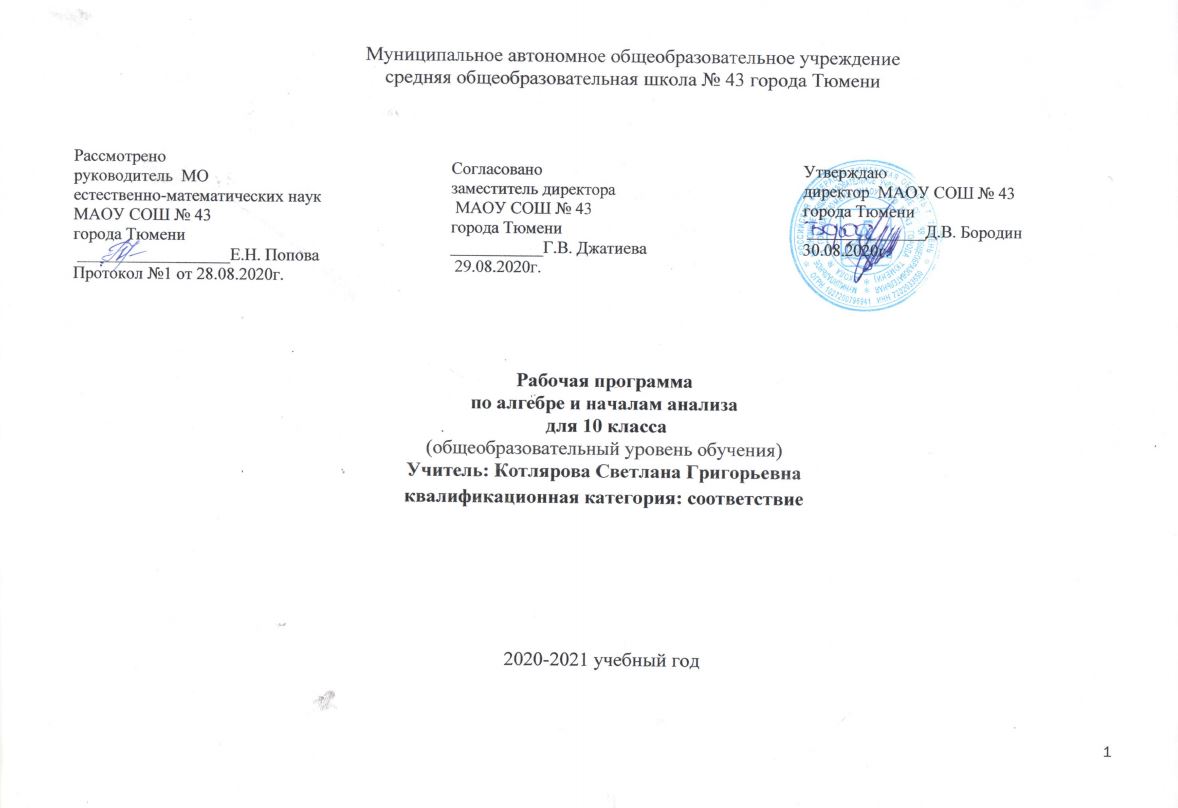 Пояснительная записка      Рабочая программа по предмету «алгебра и начала анализа» 10 класса составлена на основе федерального закона от 29.12.2012г № 273 – ФЗ «Об образовании в Российской Федерации» в соответствии с требованиями Федерального государственного образовательного стандарта  среднего общего образования (приказ Министерства образования Российской Федерации от 05.03.2004 г. № 1089 «Об утверждении Федерального компонента государственных образовательных стандартов начального общего, основного общего и среднего (полного) общего образования»); с учётом примерной основной образовательной программы, согласно учебному плану МАОУ СОШ №43 города Тюмени на 2020 – 2021 учебный год, с использованием методического комплекса:       1. Программы для общеобразовательных учреждений И.И Зубарева, А.Г. Мордкович «Программы. Математика. 5-6 классы. Алгебра 7-9 классы. Алгебра и начала анализа 10-11классы.» - М.: Мнемозина, 2011 год.      2. Учебник «Алгебра и начала математического анализа 10-11 классы» (базовый уровень) под редакцией А.Г. Мордковича - М.: Мнемозина, 2009 год. Задачник «Алгебра и начала математического анализа 10-11 классы (базовый уровень) под редакцией А.Г. Мордковича» - М.: Мнемозина, 2009 год.         Программа детализирует и раскрывает содержание стандарта, определяет общую стратегию обучения, воспитания и развития учащихся средствами учебного предмета в соответствии с целями изучения математики, которые определены стандартом.Общая характеристика учебного предметаПри изучении курса математики на базовом уровне продолжаются и получают развитие содержательные линии: «Алгебра», «Функции», «Уравнения и неравенства», «Элементы комбинаторики, теории вероятностей, статистики и логики», вводится линия «Начала математического анализа». В рамках указанных содержательных линий решаются следующие задачи:- систематизация сведений о числах; - изучение новых видов числовых выражений и формул; - совершенствование практических навыков и вычислительной культуры;- расширение и совершенствование алгебраического аппарата, сформированного в основной школе, и его применение к решению - математических и нематематических задач; - расширение и систематизация общих сведений о функциях, пополнение класса изучаемых функций, иллюстрация широты применения функций для описания и изучения реальных зависимостей;- развитие представлений о вероятностно-статистических закономерностях в окружающем мире, совершенствование интеллектуальных и речевых умений путем обогащения математического языка, развития логического мышления.- знакомство с основными идеями методами математического анализа.Цели обучения:Изучение математики в старшей школе на базовом уровне направлено на достижение:- формирование представлений о математике как универсальном языке науки, средстве моделирования явлений и процессов, об идеях и методах математики;- развитие логического мышления, пространственного воображения, алгоритмической культуры, критичности мышления на уровне, необходимом для обучения в высшей школе по соответствующей специальности, в будущей профессиональной деятельности;- овладение математическими знаниями и умениями, необходимыми в повседневной жизни, для изучения школьных естественнонаучных дисциплин на базовом уровне, для получения образования в областях, не требующих углубленной математической подготовки;- воспитание средствами математики культуры личности: отношение к математике как к части общечеловеческой культуры; знакомство с историей развития математики, эволюцией математических идей, понимание значимости математики для общественного процесса. Место предмета в базисном учебном планеСогласно Федеральному базисному учебному плану для образовательных учреждений Российской Федерации для обязательного изучения математики на этапе основного общего образования отводится не менее 102 часов при расчете 3 часа в неделю.В рабочей программе предусмотрено 10 контрольных работУниверсальные учебные действия:В ходе освоения содержания математического образования учащиеся овладевают разнообразными способами деятельности, приобретают и совершенствуют опыт:- построения и исследования математических моделей для описания и решения прикладных задач, задач из смежных дисциплин; - выполнения и самостоятельного составления алгоритмических предписаний и инструкций на математическом материале; выполнения - расчетов практического характера; использования математических формул и самостоятельного составления формул на основе обобщения частных случаев и эксперимента;- самостоятельной работы с источниками информации, обобщения и систематизации полученной информации, интегрирования ее в личный опыт;- проведения доказательных рассуждений, логического обоснования выводов, различения доказанных и недоказанных утверждений, аргументированных и эмоционально убедительных суждений;- самостоятельной и коллективной деятельности, включения своих результатов в результаты работы группы, соотнесение своего мнения с мнением других участников учебного коллектива и мнением авторитетных источников.Содержание учебного предметаТематическое планированиеПланируемые результаты изучения учебного предметаВ результате изучения математики на базовом уровне ученик должензнать / понимать:– значение математической науки для решения задач, возникающих в теории и практике; широту и ограниченность применения математических методов к анализу и исследованию процессов и явлений в природе и обществе;– идеи расширения числовых множеств как способа построения нового математического аппарата для решения практических задач и внутренних задач математики;– значение идей, методов и результатов алгебры и математического анализа для построения моделей реальных процессов и ситуаций;– универсальный характер законов логики математических рассуждений, их применимость в различных областях человеческой деятельности;– различие требований, предъявляемых к доказательствам в математике, естественных, социально-экономических и гуманитарных науках, на практике;– вероятностный характер различных процессов и закономерностей окружающего мира.Числовые и буквенные выраженияуметь:– выполнять арифметические действия, сочетая устные и письменные приемы, применение вычислительных устройств; пользоваться оценкой и прикидкой при практических расчетах;– применять понятия, связанные с делимостью целых чисел при решении математических задач;– проводить преобразование числовых и буквенных выражений.- использовать приобретенные знания и умения в практической деятельности и повседневной жизни для:– практических расчетов по формулам, используя при необходимости справочные материалы и простейшие вычислительные устройства.Функции и графикиуметь:– определять значение функции по значению аргумента при различных способах задания функции;– строить графики изученных функций, выполнять преобразование графиков;– описывать по графику и по формуле поведение и свойства функций;– решать уравнения, системы уравнений, неравенства; используя свойства функций и их графические представления;- использовать приобретенные знания и умения в практической деятельности и повседневной жизни для:– описания и исследования с помощью функций реальных зависимостей, представления их графически; интерпретации графиков реальных процессовНачала математического анализауметь:– находить сумму бесконечно убывающей геометрической прогрессии;– вычислять производные элементарных функций, применяя правила вычисления производных, используя справочные материалы;– исследовать функции и строить их графики с помощью производной;– решать задачи с применением уравнения касательной к графику функции;– решать задачи на нахождение наибольшего и наименьшего значения функции на отрезке;- использовать приобретенные знания и умения в практической деятельности и повседневной жизни для:– решения прикладных задач, в том числе на наибольшие и наименьшие значения с применением аппарата математического анализа.Уравнения и неравенствауметь:– решать тригонометрические уравнения;– решать несложные тригонометрические неравенства;– находить приближенные решения уравнений и их систем, используя графический метод;– решать уравнения, неравенства и системы с применением графических представлений, свойств функций, производной;- использовать приобретенные знания и умения в практической деятельности и повседневной жизни для:– построения и исследования простейших математических моделей.Система оценки знаний учащихся.Оценка устных ответов учащихся.Оценка 5 ставится в том случае, если учащийся демонстрирует полное понимание сути теории и свободно оперирует ей, творчески применяет теоретические знания на практике. При решении задач наблюдаются четко осознанные действия. Решает нестандартные задачи. Не допускает вычислительных ошибок. Умеет самостоятельно получать знания, работая с дополнительной литературой (учебником, компьютером, справочной литературой)Оценка 4 ставится в том случае, если ответ ученика удовлетворяет основным требованиям к ответу на оценку 5, но без использования собственного плана, новых примеров, без применения знаний в новой ситуации, без использования связей с ранее изученным материалом, усвоенным при изучении других предметов. Не задумываясь решает задачи по известному алгоритму, проявляет способность к самостоятельным выводам. Допускает вычислительные ошибки крайне редко и, если учащийся допустил одну ошибку или не более двух недочетов, то может исправить их самостоятельно или с небольшой помощью учителя.Оценка 3 ставится в том случае, если учащийся запомнил большую часть теоретического материала, без которого невозможна практическая работа по теме. Решает самостоятельно только те практические задачи, в которых известен алгоритм, а остальные задания может выполнить только с помощью учителя и учащихся. Допускает много вычислительных ошибок.Оценка 2   ставится в том случае, если учащийся не овладел основными знаниями в соответствии с требованиями и допустил больше ошибок и недочетов, чем необходимо для оценки 3. Не может выполнить ни одного практического задания с применением данной теории.Оценка письменных контрольных работ.Оценка 5 ставится за работу, выполненную полностью без ошибок и недочетов.Оценка 4 ставится за работу, выполненную полностью, но при наличии не более одной ошибки и одного недочета, не более трех недочетов.Оценка 3 ставится за работу, выполненную на 2/3 всей работы правильно или при допущении не более одной грубой ошибки, не более трех негрубых ошибок, одной негрубой ошибки и трех недочетов, при наличии четырех-пяти недочетов.Оценка 2 ставится за работу, в которой число ошибок и недочетов превысило норму для оценки 3 или правильно выполнено менее 2/3 работы.Учебно-методическое и материально-техническое обеспечение образовательного процессаДля учителяПрограмма для общеобразовательных учреждений И.И Зубарева, А.Г. Мордкович «Программы. Математика. 5-6 классы. Алгебра 7-9 классы. Алгебра и начала анализа 10-11классы.» - М.: Мнемозина, 2007 год. А. Г. Мордкович Алгебра и начала анализа 10-11 классы. Учебник  - М.: Мнемозина 2008 г.;А. Г. Мордкович, Л. О. Денищева, Т. А. Корешкова, Т. Н. Мишустина, Е. Е. Тульчинская Алгебра и начала анализа 10-11 классы . Задачник – М: Мнемозина 2008 г.;Александрова Л. А.; под ред. А.Г.Мордковича Алгебра и начала анализа 10 класс. Контрольные работы - М.: Мнемозина 2007 г.Л. А. Александрова,Алгебра и начала анализа 10 класс . Самостоятельные работы. М.: Мнемозина 2007 г.А. Г. Мордкович Алгебра и начала анализа 10 класс. Пособие для учителей  М.: Мнемозина 2004 г.;Для учащихся:А. Г. Мордкович Алгебра и начала анализа 10-11 классы. Учебник  - М.: Мнемозина 2008 г.;А. Г. Мордкович, Л. О. Денищева, Т. А. Корешкова, Т. Н. Мишустина, Е. Е. Тульчинская Алгебра и начала анализа 10-11 классы . Задачник – М: Мнемозина 2008 г.;Александрова Л. А.; под ред. А.Г.Мордковича Алгебра и начала анализа 10 класс. Контрольные работы - М.: Мнемозина 2007 г.Л. А. Александрова,Алгебра и начала анализа 10 класс . Самостоятельные работы. М.: Мнемозина 2007 г.Е. Е.Тульчинская  Алгебра и начала анализа 10-11 классы блицопрос, пособие для учащихся общеобразовательных учреждений;- М.: Мнемозина 2011 г.;Материально-техническое обеспечение образовательного процессаСтандарт по математике, примерные программы, авторские программы, которы входят в состав обязательного программно-методического обеспечения кабинета математики.  Комплекты учебников, рекомендованных или допущенных министерством образования и науки Российской Федерации.Рабочие тетради, дидактические материалы, сборники контрольных и самостоятельных работ, практикумы по решению задач, соответствующие используемым комплектам учебниковСборники заданий (в том числе в тестовой форме), обеспечивающих диагностику и контроль качества обучения в соответствии с требованиями к уровню подготовки учащихсяНаучная, научно-популярная, историческая литература.  Необходимая для подготовки докладов, сообщений, рефератов, творческих работ. Таблицы по математике, содержащие  правила действий с числами, таблицы метрических мер, основные сведения о плоских и пространственных геометрических фигурах, основные математические формулы, соотношения, законы, графики функций.Мультимедийные обучающие программы и электронные учебные издания по основным  разделам курса математики, предоставляющие техническую возможность построения системы текущего и итогового контроля уровня подготовки учащихся (в том числе, в форме тестового контроля).Комплект инструментов классных: линейка, транспортир, угольник (300, 600), угольник (450, 450), циркуль.Комплект стереометрических тел (демонстрационный)Стенд экспозиционный.Карточки индивидуального, дифференцированного опросаГрафик контрольных работ по алгебре и началам анализа 10 А классыКалендарно-тематическое планированиепо алгебре и началам анализаКласс: 10 АУчитель: Котлярова Светлана Григорьевна Всего 102 часа; в неделю 3 часа.Плановых контрольных работ 10Учебник: Мордкович А.Г. «Алгебра и начала математического анализа 10-11», изд.-во Мнемозина, 2009Задачник: Мордкович А.Г., Л.О Денищева и др. «Алгебра и начала математического анализа 10-11», изд.-во Мнемозина, 20092020-2021 учебный год№разделаНазвание разделаКол-вочасов                   Содержание учебного материала1Числовые функции9Определение и способы задания числовой функции .Область определения и область значений функции. Свойства функций. Исследование функций. Чтение графика. Определение и задание обратной функции. Построение графиков прямой и обратной функции.2Тригонометрические функции26Числовая окружность. Длина дуги числовой окружности. Числовая окружность на координатной плоскости. Определение синуса и косинуса на единичной окружности.  Определение тангенса и котангенса. Тригонометрические функции числового аргумента. Упрощение тригонометрических выражений. Тригонометрические функции углового аргумента. Решение прямоугольных треугольников. Формулы приведения. Функция y=sinx, её свойства и график. Функция y=cosx, её свойства и график. Периодичность функций y=sinx, y=cosx. Построение графика функций y=mf(x) и y=f(kx) по известному графику функции y=f(x). Функции y=tgx и y=ctgx, их свойства и графики.3Тригонометрические уравнения10Определение и вычисление арккосинуса. Решение уравнения cost=a.Определение и вычисление арксинуса. Решение уравнения sint=a. Арктангенс и арккотангенс. Решение уравнений tgx=a, ctgx=a.Простейшие тригонометрические уравнения. Различные методы решения уравнений.  Однородные тригонометрические уравнения4Преобразование тригонометрических выражений15Синус и косинус суммы и разности аргументов. Тангенс суммы и разности аргументов.  Формулы двойного аргумента. Преобразование сумм тригонометрических функций в произведение. Преобразование произведений тригонометрических функций в суммы.5Производная34Числовые последовательности и их свойства. Предел последовательности. Сумма бесконечной геометрической прогрессии. Предел функции на бесконечности. Предел функции в точке. Приращение аргумента. Приращение функции. Определение производной. Производная и график функции. Производная и касательная. Формулы для вычисления производных. Производная сложной функции. Применение производной для исследования функций на монотонность и экстремумы.График функции, график производной. Применение производной для исследования функций. Построение графиков функций. Графическое решение.Алгоритм отыскания наибольшего и наименьшего значений непрерывной функции на отрезке. Применение производной для отыскания наибольшего и наименьшего значений непрерывной функции на промежутке. Текстовые и геометрические задачи на отыскание наибольших и наименьших значений величин.6Обобщающее повторение8№темыНазвание темыКол-вочасовХарактеристика основных видов деятельности   ( на уровне учебных действий)1Числовые функции9уметь:определять значение функции по значению аргумента при различных способах задания функции;строить графики изученных функций, выполнять преобразование графиков;описывать по графику и по формуле поведение и свойства функций2Тригонометрические функции26уметь:определять значение тригонометрических функции по значению аргумента при различных способах задания функции;строить графики изученных тригонометрических функций, выполнять преобразование графиков;описывать по графику и по формуле поведение и свойства функций, чему равны амплитуда, частота, период,  начальная фаза  гармонических колебаний и значение координаты точки в момент времени t.(физика «гармоничные колебания)3Тригонометрические уравнения10уметь:решать тригонометрические уравнения;решать несложные тригонометрические неравенства4Преобразование тригонометрических выражений15Уметь:преобразовывать выражения, используя основные тригонометрические тождества и формулы5Производная34уметь:находить сумму бесконечно убывающей геометрической прогрессии;вычислять производные элементарных функций, применяя правила вычисления производных, используя справочные материалы;исследовать функции и строить их графики с помощью производной;решать задачи с применением уравнения касательной к графику функции;решать задачи на нахождение наибольшего и наименьшего значения функции на отрезке;использовать приобретенные знания и умения в практической деятельности и повседневной жизни для:решения прикладных задач, в том числе на наибольшие и наименьшие значения с применением аппарата математического анализа.6Обобщающее повторение8ДатаРазделСодержание учебного материала24.09.20ПовторениеВходная контрольная работа. 08.10.20Числовые функцииКонтрольная работа № 1 по теме: «Числовые функции»09.11.20Тригонометрические функцииКонтрольная работа № 2 по теме: «Тригонометрические функции числового аргумента» 03.12.20Тригонометрические функцииКонтрольная работа № 3 по теме: «Тригонометрические функции»24.12.20Тригонометрические уравненияКонтрольная работа № 4 по теме: «Тригонометрические уравнения» 11.02.21Преобразование тригонометрических   выраженийКонтрольная работа № 5 по теме: «Преобразование тригонометрических выражений» 05.04.21Производная и ее применениеКонтрольная работа № 6 по теме: «Производная. Предел функции»26.04.21Производная и ее применениеКонтрольная работа № 7 по теме: «Применение производной для исследования функции»17.05.21Производная и ее применениеКонтрольная работа № 8 по теме: «Применение производной»24.05.21Обобщающее повторениеИтоговая контрольная работа в формате ЕГЭ№раздела №урокаПримерприменые cроки изученияФактические сроки изученияТема урокаКол-вочасовТип урокаВид контроля,ЕГЭ,ИКТПланируемые результатыДомашнее заданиеРаздел 1.  Числовые функции- 11часов,  контрольная работа – 1Раздел 1.  Числовые функции- 11часов,  контрольная работа – 1Раздел 1.  Числовые функции- 11часов,  контрольная работа – 1Раздел 1.  Числовые функции- 11часов,  контрольная работа – 1Раздел 1.  Числовые функции- 11часов,  контрольная работа – 1Раздел 1.  Числовые функции- 11часов,  контрольная работа – 1Раздел 1.  Числовые функции- 11часов,  контрольная работа – 1Раздел 1.  Числовые функции- 11часов,  контрольная работа – 11.1-1.303.0903.0907.09Определение числовой функции, способы её задания31.урок изучения нового учебного материала2.формирования и совершенствования умений и навыков.Дифференцированный раздаточный материал, 3.комбинированныйДифференцированный,ЕГЭ-2,7,12Уметь определять: область определения, область значений функции. Уметь читать графики функцийп11.4-1.610.0910.0914.09Свойства функций31.урок изучения нового учебного материала2.формирования и совершенствования умений и навыков3.комбинированныйДифференцированный раздаточный материалТаблица,ЕГЭ-2,7,12Уметь строить графики функций, описывать по графику свойства функций.Уметь находить область определения и область значений функциип 21.7,1.10-1.1117.0917.0921.09Обратная функция31.урок изучения нового учебного материала2. комбинированный3.  комбинированный,,ЕГЭ-2,7,12Знать основные свойства корней   n-й степенип 31.8-1.924.0924.09Входная  контрольная работа21,2. контроля и коррекции знаний, умений и навыковСистематизировать полученные знания. Уметь владеть навыками контроля и оценки своей деятельности.Раздел 2.  Тригонометрические функции - 26 часов, контрольных работ 3Раздел 2.  Тригонометрические функции - 26 часов, контрольных работ 3Раздел 2.  Тригонометрические функции - 26 часов, контрольных работ 3Раздел 2.  Тригонометрические функции - 26 часов, контрольных работ 3Раздел 2.  Тригонометрические функции - 26 часов, контрольных работ 3Раздел 2.  Тригонометрические функции - 26 часов, контрольных работ 3Раздел 2.  Тригонометрические функции - 26 часов, контрольных работ 3Раздел 2.  Тригонометрические функции - 26 часов, контрольных работ 32.1-2.228.0901.10Числовая окружность21.урок изучения нового учебного материала2.формирования и совершенствования умений и навыковЗнать, как можно на единичной окружности определять длины дуг. Уметь найти на числовой окружности точку, соответствующую данному числуп 4, создание презентации своего проекта по обобщению пройденного материала2.3-2.501.1005.1008.10Числовая окружность на координатной плоскости31.урок изучения нового учебного материала2.формирования и совершенствования умений и навыков3.комбинированныйДифференцированный раздаточный материал, Знать, как определить координаты точек числовой окружностип 5, создание базы           тестовых заданий по            теме.2.608.10Контрольная работа № 1 по теме «Числовые функции»11.контроля и коррекции знаний, умений и навыковСистематизировать полученные знания. Уметь владеть навыками контроля и оценки своей деятельности.2.7-2.812.1015.10Синус и косинус21.урок изучения нового учебного материала2.формирования и совершенствования умений и навыков,ЕГЭ-9,13Знать понятие синуса и косинуса произвольного угла; радианную меру угла. Уметь вычислить синус и косинус числап 62.915.10Тангенс и котангенс11.урок изучения нового учебного материалаЕГЭ-9,13Знать понятие тангенса и котангенса произвольного угла; радианную меру угла. Уметь вычислить тангенс и котангенс числа, выполнять и оформлять задания программированного контроляп 62.10-2.1119.1022.10Тригонометрические функции числового аргумента21.урок изучения нового учебного материала2.формирования и совершенствования умений и навыковраздаточный материалТаблица. ЕГЭ-9,13Уметь совершать преобразования простых тригонометрических выражений, зная основные тригонометрические тождества; составлять текст научного стиля; пользоваться справочником.п 7, создание базы            тестовых заданий по      теме.2.12-2.1322.1002.11Тригонометрические функции углового аргумента21.урок изучения нового учебного материала2.комбинированный ЕГЭ-9,13Знать, как вычислять значения синуса, косинуса, тангенса и котангенса градусной и радианной меры угла, используя табличные значения. Уметь передавать информацию сжато, полно, выборочно.п 82.14-2.1505.1105.11Формулы приведения21.урок изучения нового учебного материала2.формирования и совершенствования умений и навыков ЕГЭ-9,13Знать формулы приведения. Упрощать выражения, используя основные тригонометрические тождества и формулы приведения.п 9, создание базы тестовых заданий по теме.2.1609.11Контрольная работа № 2 по теме «Тригонометрические функции числового аргумента»1контроля и коррекции знаний, умений и навыковСистематизировать полученные знания. Уметь владеть навыками контроля и оценки своей деятельности.2.17-2.1812.1112.11Функция у = sinx, её свойства и график21.урок изучения нового учебного материала2.комбинированныйДифференцированный раздаточный материалТаблица ЕГЭ-9,13Знать свойства функции у = sinx и построение графикап 102.19-2.2016.1119.11Функция у = сosx, её свойства и график21.урок изучения нового учебного материала2.комбинированныйДифференцированный раздаточный материалТаблица ЕГЭ-9,13Знать свойства функции у = сosx и построение графикап 112.2119.11Периодичность функций у = sinx,              у = сosx11.интегрированныйУметь находить основной период функций у = sinx и у = сosxп 12                                              Интегрированный урок.               Физика «Гармонические колебания»                                                Интегрированный урок.               Физика «Гармонические колебания»                                                Интегрированный урок.               Физика «Гармонические колебания»                                                Интегрированный урок.               Физика «Гармонические колебания»                                                Интегрированный урок.               Физика «Гармонические колебания»                                                Интегрированный урок.               Физика «Гармонические колебания»                                                Интегрированный урок.               Физика «Гармонические колебания»                                                Интегрированный урок.               Физика «Гармонические колебания»  2.2223.11Как построить график функции , если известен график функции 1формирования и совершенствования умений и навыковУметь вытянуть и сжать график  от оси ОХ в зависимости от значения mп 132.2326.11Как построить график функции , если известен график функции 1формирования и совершенствования умений и навыковУметь вытянуть и сжать график  от оси ОУ в зависимости от значения kп 13создание базы тестовых заданий по теме.2.24-2.2526.1130.11Функции  y=tg(x),  y=ctg(x), их свойства и графики.21.урок изучения нового учебного материала2.комбинированныйДифференцированный раздаточный материалТаблицаЗнать свойства функций: у = tgx,у = ctgx. Уметь строить графики функций.п142.2603.12Контрольная работа  №3 по теме «Тригонометрические функции»1контроля и коррекции знаний, умений и навыковСистематизировать полученные знания. Уметь владеть навыками контроля и оценки своей деятельности.п 10- п14Раздел 3.  Тригонометрические уравнения- 10 часов, контрольная работа 1Раздел 3.  Тригонометрические уравнения- 10 часов, контрольная работа 1Раздел 3.  Тригонометрические уравнения- 10 часов, контрольная работа 1Раздел 3.  Тригонометрические уравнения- 10 часов, контрольная работа 1Раздел 3.  Тригонометрические уравнения- 10 часов, контрольная работа 1Раздел 3.  Тригонометрические уравнения- 10 часов, контрольная работа 1Раздел 3.  Тригонометрические уравнения- 10 часов, контрольная работа 1Раздел 3.  Тригонометрические уравнения- 10 часов, контрольная работа 13.1-3.203.1207.12Арккосинус и решение уравнения  cosx = a.21.урок изучения нового учебного материала2.формирования и совершенствования умений и навыковТаблица ЕГЭ-9,13Знать определение арккосинуса. Уметь решать простейшие уравнения cost = a, воспринимать устную речь, участвовать в диалоге.п 153.3-3.410.1210.12Арксинус и решение уравнения   sinx = a.2 1.урок изучен ия нового учебного материала2.формирования и совершенствования умений и навыковТаблица.  ЕГЭ-9,13Знать определение арксинуса. Уметь решать простейшие уравнения sint = a, рассуждать и обобщать, участвовать в диалоге.п16.Создание компьютерной презентации по теме3.514.12Арктангенс и решение уравнения         tgx = a. Арккотангенс и решение уравнения ctgx = a.11.урок изучения нового учебного материала ЕГЭ-9,13Знать определение арктангенса и арккотангенса. Уметь решать простейшие уравнения tgt = a,   ctgt = a. Уметь обосновывать суждения, давать определения.п 173.6-3.917.1217.12   21.1224.12Простейшие тригонометрические уравнения.41.урок изучения нового учебного материала2.формирования и совершенствования умений и навыков3-4.комбинированный ЕГЭ-9,13Уметь решать простейшие тригонометрические уравнения по формулам. Знать основные методы решения.п 18,создание базы тестовых заданий по теме.3.1024.12Контрольная работа  № 4 по теме «Тригонометрические уравнения».1контроля и коррекции знаний, умений и навыков ЕГЭ-9,13Систематизировать полученные знания. Уметь владеть навыками контроля и оценки своей деятельности.Раздел 4. Преобразование тригонометрических   выражений - 15 часов, контрольная работа 1Раздел 4. Преобразование тригонометрических   выражений - 15 часов, контрольная работа 1Раздел 4. Преобразование тригонометрических   выражений - 15 часов, контрольная работа 1Раздел 4. Преобразование тригонометрических   выражений - 15 часов, контрольная работа 1Раздел 4. Преобразование тригонометрических   выражений - 15 часов, контрольная работа 1Раздел 4. Преобразование тригонометрических   выражений - 15 часов, контрольная работа 1Раздел 4. Преобразование тригонометрических   выражений - 15 часов, контрольная работа 1Раздел 4. Преобразование тригонометрических   выражений - 15 часов, контрольная работа 14.1-4.211.0114.01Синус и косинус суммы аргументов.21.урок изучения нового учебного материала2.комбинированныйЗнать формулу синус и косинус суммы аргументов. Уметь преобразовывать выражения, используя основные тригонометрические тождества и формулы приведенияп 194.3-4.414.0118.01Синус и косинус разности аргументов21.урок изучения нового учебного материала2.комбинированный.ЕГЭ-9,13Знать формулу синус и косинус разности аргументов. Уметь преобразовывать выражения, используя основные тригонометрические тождества и формулы приведенияп 194.5-4.621.0121.01Тангенс суммы и разности аргументов.21.урок изучения нового учебного материала2.комбинированныйЕГЭ-9,13Знать формулу тангенса и котангенса суммы разности аргументов. Уметь преобразовывать выражения.п 204.7-4.825.0128.01Формулы двойного аргумента.21.урок изучения нового учебного материала2.формирования и совершенствования умений и навыковЕГЭ-9,13Знать формулы двойного аргумента синуса, косинуса и тангенса. Уметь: применять формулы для упрощения выражений; объяснять изученные положения на самостоятельно подобранных конкретных примерах.п 214.928.01Формулы понижения степени.11.урок изучения нового учебного материалаЕГЭ-9,13Знать формулы понижения степени синуса, косинуса и тангенса. Уметь: применять формулы для упрощения выражений; использовать для решения познавательных задачь справочную литературу.п 21, составить обобщающие информационную таблицу4.10-4.1201.0204.0204.02Преобразование сумм тригонометрических функций в произведение.31.урок изучения нового учебного материала2.формирования и совершенствования умений и навыков.Дифференцированный раздаточный материал, В3.комбинированныйДифференцированный ЕГЭ-9,13Уметь преобразовывать сумм тригонометрических функций в произведение; простые тригонометрические выражения; обосновывать суждения, давать определения, приводить примеры.п 224.1308.02Преобразование произведений тригонометрических функций в сумму.11.урок изучения нового учебного материалаЕГЭ-9,13Знать, как преобразовать произведения тригонометрических функций в сумму. Уметь аргументировано отвечать на вопросы.п 23, создание презентации своего проекта по обобщению пройденного материала4.1411.02Преобразование выражения           Asinx + Bcosx  к виду Сsin(x+t)11.урок изучения нового учебного материалаЕГЭ-9,13Знать формулу перехода от суммы двух функций с различными коэффициентами в одну из тригонометрических функций. Уметь обосновывать суждения, давать определения, приводить доказательства и примеры.п 224.1511.02Контрольная работа  № 5 по теме «Преобразование тригонометрических выражений».1контроля и коррекции знаний, умений и навыковСистематизировать полученные знания. Уметь владеть навыками контроля и оценки своей деятельности.Создание презентации своего проекта по обобщению пройденного материалаРаздел 5.  Производная и ее применение - 34часа, контрольных работ 3Раздел 5.  Производная и ее применение - 34часа, контрольных работ 3Раздел 5.  Производная и ее применение - 34часа, контрольных работ 3Раздел 5.  Производная и ее применение - 34часа, контрольных работ 3Раздел 5.  Производная и ее применение - 34часа, контрольных работ 3Раздел 5.  Производная и ее применение - 34часа, контрольных работ 3Раздел 5.  Производная и ее применение - 34часа, контрольных работ 3Раздел 5.  Производная и ее применение - 34часа, контрольных работ 35.115.02Числовые последовательности (определение, примеры, свойства)11.урок изучения нового учебного материалаЗнать определение числовой последовательности и способы её задания. Уметь определять понятия.  Приводить доказательства.п 245.218.02Предел числовой последовательности: понятие предела последовательности.11.урок изучения нового учебного материалаИТ: по теме «Предел числовой последовательности: понятие предела последовательности. »Знать определение предела числовой последовательности, свойства сходящихся последовательностей. Уметь собрать материал для сообщения по заданной теме.п 24 Создание компьютерной презентации о пределе функции.5.3-5.418.0225.02                                                         Сумма бесконечной геометрической прогрессии.21-2.формирования и совершенствования умений и навыков.3-4комбинированныеИТ: по теме «  Сумма бесконечной геометрической прогрессии. »Знать как найти сумму бесконечной геометрической прогрессии.п 255.525.02Предел функции на бесконечности.11комбинированныйЗнать понятие о пределе функции на бесконечности. Уметь вычислять простейшие пределы.п 26(1)5.6-5.701.0304.03Предел функции в точке.21-2 комбинированныеЗнать понятие о пределе функции в точке. Уметь вычислять простейшие пределы.п 26(2)5.804.03Приращение аргумента, приращение функции.11комбинированныйУметь посчитать приращение аргумента и функции.п 26(3)5.911.03Задачи, приводящие к понятию производной.1контроля и коррекции знаний, умений и навыков ЕГЭ-7,12Уметь передавать информацию сжато.п 27(1)5.1011.03Определение производной, ее геометрический и физический смысл.Алгоритм отыскания производной11комбинированныйЕГЭ-7,12Знать понятие о производной функции, физический и геометрический смысл производной, алгоритм отыскания производной. Уметь использовать алгоритм нахождения производной простейших функций.п 27(2)5.11-5.1215.0318.03Формулы дифференцирования (для функций y=C, y=kx+C, y=1/x, y=x²,  y=x, y=sinx  и  y=cosx ).21.урок изучения нового учебного материала2.формирования и совершенствования умений и навыков. ЕГЭ-7,12Дифференцированный раздаточный материалУметь находить производные основных элементарных функций; собрать материал для сообщения по заданной теме.п 28(1)Собрать материал для сообщения по данной теме.5.13-5.1518.0329.0301.04Правила дифференцирования (сумма, произведение, частное; дифференцирование функций y=xⁿ. y=tgx, y=ctgx.)31.урок изучения нового учебного материала2.формирования и совершенствования умений и навыков. ЕГЭ-7,12Дифференцированный раздаточный материал3.комбинированныйДифференцированныйУметь находить производные суммы, разности, произведения, частного; производные основных элементарных функций.п 28(2)5.1601.04Дифференцирование функции y=f(kx+m).11.комбинированныйДифференцированный     ЕГЭ-7,12Уметь находить производные суммы, разности, произведения, частного; производные основных элементарных функций.п 28(3), составить обобщающие информационную таблицу5.1705.04Контрольная работа № 6 по теме «Производная»1контроля и коррекции знаний, умений и навыковСистематизировать полученные знания. Уметь владеть навыками контроля и оценки своей деятельности.5.18-5.1908.0408.04Уравнение касательной к графику функции.21.урок изучения нового учебного материала2.формирования и совершенствования умений и навыков. ЕГЭ-7,12Дифференцированный раздаточный материалУметь составлять уравнение касательной к графику функции по алгоритму; привести примеры, подобрать аргументы, сформулировать выводы.п 29 5.20-5.2112.0415.04Исследование функций на монотонность.21.урок изучения нового учебного материала2.формирования и совершенствования умений и навыков. ЕГЭ-7,12Дифференцированный раздаточный материалУметь исследовать простейшие функции на монотонность, строить графики простейших функций; работать по заданному алгоритму, аргументировать решение и найденные ошибки, участвовать в диалоге.п 30(1)5.2215.04Отыскание точек экстремума.11.урок изучения нового учебного материалаЕГЭ-7,12Уметь исследовать простейшие функции на монотонность и на экстремумы, строить графики простейших функций; извлекать необходимую информацию из учебно – научных текстов.Создание компьютерной презентации об исследовании функции. п 30(2)5.23-5.2519.0422.0422.04Построение графиков функций.31.урок изучения нового учебного материала2.формирования и совершенствования умений и навыков.Дифференцированный раздаточный материал3.комбинированныйДифференцированныйУметь исследовать простейшие функции на монотонность, строить графики простейших функций; работать по заданному алгоритму, аргументировать решение и найденные ошибки, участвовать в диалоге.п 315.2626.04Контрольная работа № 7 по теме «Применение производной для исследования функции»1контроля и коррекции знаний, умений и навыковСистематизировать полученные знания. Уметь владеть навыками контроля и оценки своей деятельности5.27-5.2929.0429.0426.05                                             Отыскание наибольшего и наименьшего значений непрерывной функции на промежутке.31.урок изучения нового учебного материала2.формирования и совершенствования умений и навыков. ЕГЭ-7,12Дифференцированный раздаточный материал3.комбинированныйДифференцированныйУметь исследовать в простейших случаях функции на монотонность, находить наибольшие и наименьшие значения функций; составлять алгоритмы, отражать в письменной форме результаты деятельности.п 32(1)5.30-5.3306.0513.0513.05Задачи на отыскание наибольших и наименьших значений величин.31.урок изучения нового учебного материала2.формирования и совершенствования умений и навыков.Дифференцированный раздаточный материал3.комбинированныйДифференцированный,  ЕГЭ-7,12Уметь находить наибольшие и наименьшие значения функций; использовать для решения познавательных задачп 32(2) Создание компьютерной презентации об исследовании функции. п 30(2)5.3417.05Контрольная работа  №8 по теме «Применение производной»1контроля и коррекции знаний, умений и навыковСистематизировать полученные знания. Уметь владеть навыками контроля и оценки своей деятельностиРаздел 6. Обобщающее повторение - 6 часовРаздел 6. Обобщающее повторение - 6 часовРаздел 6. Обобщающее повторение - 6 часовРаздел 6. Обобщающее повторение - 6 часовРаздел 6. Обобщающее повторение - 6 часовРаздел 6. Обобщающее повторение - 6 часовРаздел 6. Обобщающее повторение - 6 часовРаздел 6. Обобщающее повторение - 6 часов6.120.05Тождественные преобразования11.комбинированныйЕГЭ-9Уметь преобразовывать по известным формулам и правилам тригонометрические выражения, Тестовые задания В,В6.2-6.320.0524.05Промежуточная итоговая аттестация.Контрольная работа в формате ЕГЭ 2контроля знаний, умений и навыков6.4-6.527.0527.05Тригонометрические уравнения, неравенства. 21-2 комбинированныеЕГЭ 9,13,15Привести в систему и обобщить умения решать тригонометрические неравенства уравнения, их системыТестовые задания В, С, С6.631.05Производная и её применение11-2 комбинированныеЕГЭ – 7,12привести в систему и обобщить умения вычислять производные элементарных функций, исследовать функции на монотонность, находить наибольшие и наименьшие значения функций.Тестовые задания В, В